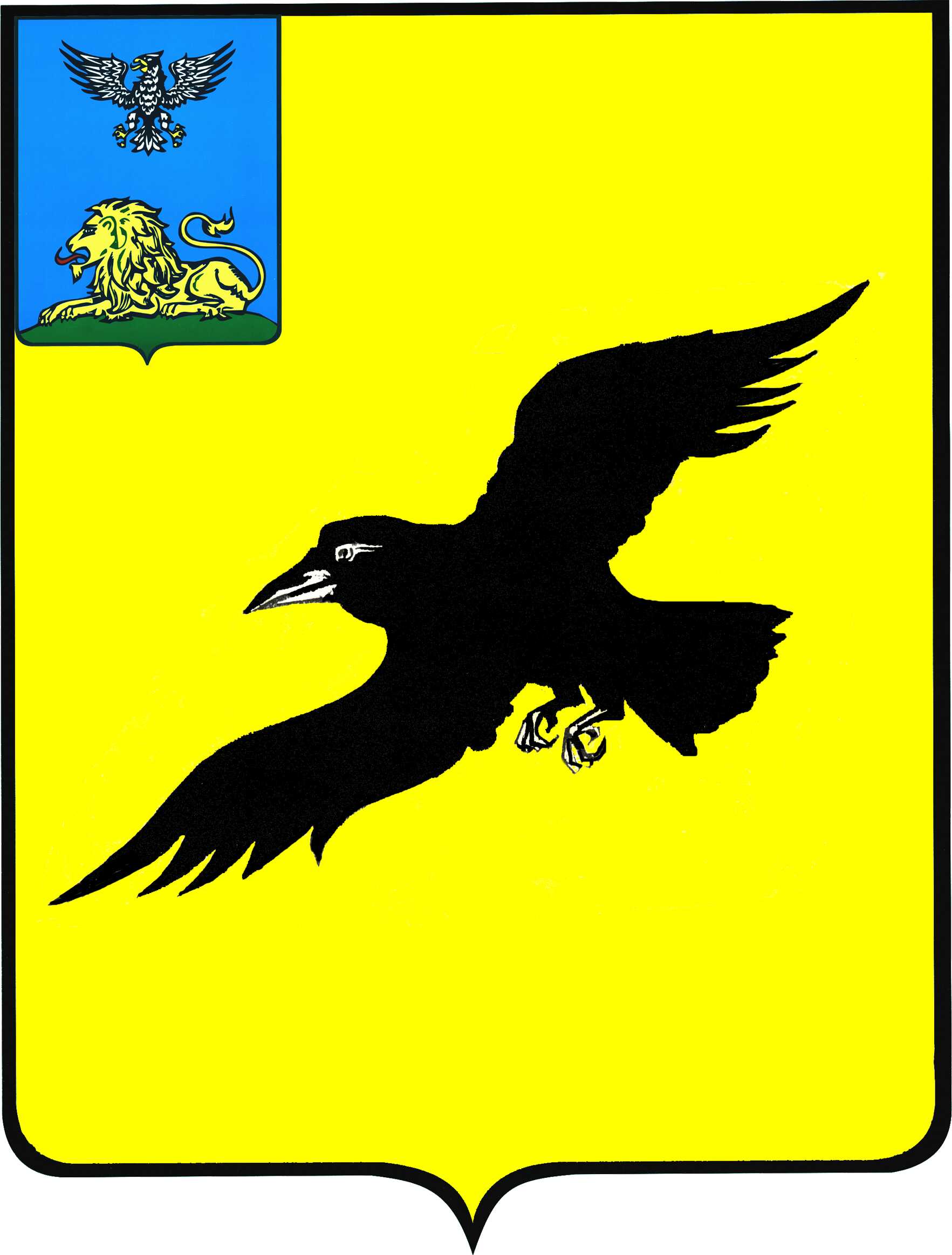 Б е л г о р о д с к а я   о б л а с т ьАДМИНИСТРАЦИЯ ГРАЙВОРОНСКОГО ГОРОДСКОГО ОКРУГАРАСПОРЯЖЕНИЕГрайворон«_03_ »  _октября_ 2022_ г.								        № _1046-р_В соответствии с Федеральный закон от 06 октября 2003 года № 131-ФЗ «Об общих принципах организации местного самоуправления в Российской Федерации», Правилами благоустройства территории Грайворонского городского округа, утвержденными решением Совета депутатов Грайворонского городского округа от 27 декабря 2018 года №117, в целях осуществления контроля за уборкой дворовых территорий в зимний период, 
а также в связи с изменением состава мобильных групп:1.	Внести следующие изменения в распоряжение администрации Грайворонского городского округа от 15 октября 2021 года № 1311-р 
«О создании мобильных групп для осуществления контроля за уборкой дворовых территорий в зимний период»:состав мобильных групп для осуществления контроля за уборкой дворовых территорий в зимний период, утвержденный в пункте 2 вышеназванного распоряжения, изложить в редакции согласно приложению 
к настоящему распоряжению.2.	Опубликовать настоящее распоряжение в газете «Родной край» 
и сетевом издании «Родной край 31» (rodkray31.ru), разместить на официальном сайте органов местного самоуправления Грайворонского городского округа (graivoron.ru).3.	Контроль за исполнением распоряжения возложить на заместителя главы администрации городского округа - начальника управления 
по строительству, транспорту, ЖКХ и ТЭК Р.Г. Твердуна.СОСТАВ мобильных групп для осуществления контроля за уборкой дворовых территорий в зимний периодО внесении изменений в распоряжение администрации Грайворонского городского округа 
от 15 октября 2021 года № 1311-рГлава администрацииГ.И. Бондарев ПРИЛОЖЕНИЕ к распоряжению администрацииГрайворонского городского округаот «_03_»  _октября_2022_ г.  №_1046-р_№ п/пАдрес МКДСостав мобильной группыФ.И.О.г. Грайворонг. Грайворонг. Грайворон1ул.Мира, д.26Краснокутский Владимир ВикторовичФедак Иосип ИосиповичТесленко Александр НиколаевичКазанцев Андрей ВладимировичДурнев Алексей Андреевич2ул.Заводская, д.2Краснокутский Владимир ВикторовичФедак Иосип ИосиповичТесленко Александр НиколаевичКазанцев Андрей ВладимировичДурнев Алексей Андреевич3ул.Жукова, д.2Краснокутский Владимир ВикторовичФедак Иосип ИосиповичТесленко Александр НиколаевичКазанцев Андрей ВладимировичДурнев Алексей Андреевич4ул.Кирвера, д.49Краснокутский Владимир ВикторовичФедак Иосип ИосиповичТесленко Александр НиколаевичКазанцев Андрей ВладимировичДурнев Алексей Андреевич5ул.Кирвера, д.51аКраснокутский Владимир ВикторовичФедак Иосип ИосиповичТесленко Александр НиколаевичКазанцев Андрей ВладимировичДурнев Алексей Андреевич6ул.Кирова, д.32Краснокутский Владимир ВикторовичФедак Иосип ИосиповичТесленко Александр НиколаевичКазанцев Андрей ВладимировичДурнев Алексей Андреевич7ул.Кирова, д.34Краснокутский Владимир ВикторовичФедак Иосип ИосиповичТесленко Александр НиколаевичКазанцев Андрей ВладимировичДурнев Алексей Андреевич8ул.Кирова, д.36Краснокутский Владимир ВикторовичФедак Иосип ИосиповичТесленко Александр НиколаевичКазанцев Андрей ВладимировичДурнев Алексей Андреевич9ул.Кирова, д.38Краснокутский Владимир ВикторовичФедак Иосип ИосиповичТесленко Александр НиколаевичКазанцев Андрей ВладимировичДурнев Алексей Андреевич10ул.Ленина, д.55Краснокутский Владимир ВикторовичФедак Иосип ИосиповичТесленко Александр НиколаевичКазанцев Андрей ВладимировичДурнев Алексей Андреевич11ул.Кирвера, 51бКраснокутский Владимир ВикторовичФедак Иосип ИосиповичТесленко Александр НиколаевичКазанцев Андрей ВладимировичДурнев Алексей Андреевич12ул.Урицкого, д.90Краснокутский Владимир ВикторовичФедак Иосип ИосиповичТесленко Александр НиколаевичКазанцев Андрей ВладимировичДурнев Алексей Андреевич13ул.Мира, д.21Краснокутский Владимир ВикторовичФедак Иосип ИосиповичТесленко Александр НиколаевичКазанцев Андрей ВладимировичДурнев Алексей Андреевич14ул.Мира, д.24Краснокутский Владимир ВикторовичФедак Иосип ИосиповичТесленко Александр НиколаевичКазанцев Андрей ВладимировичДурнев Алексей Андреевич15ул.Мира, д.26аКраснокутский Владимир ВикторовичФедак Иосип ИосиповичТесленко Александр НиколаевичКазанцев Андрей ВладимировичДурнев Алексей Андреевич16ул.Мира, д.30Краснокутский Владимир ВикторовичФедак Иосип ИосиповичТесленко Александр НиколаевичКазанцев Андрей ВладимировичДурнев Алексей Андреевич17ул.Мира, д.42Краснокутский Владимир ВикторовичФедак Иосип ИосиповичТесленко Александр НиколаевичКазанцев Андрей ВладимировичДурнев Алексей Андреевич18ул.Мира, д.44аКраснокутский Владимир ВикторовичФедак Иосип ИосиповичТесленко Александр НиколаевичКазанцев Андрей ВладимировичДурнев Алексей Андреевич19ул.Шухова, д.25Г, корп.2Краснокутский Владимир ВикторовичФедак Иосип ИосиповичТесленко Александр НиколаевичКазанцев Андрей ВладимировичДурнев Алексей Андреевич20ул.Мира, д.42аКраснокутский Владимир ВикторовичФедак Иосип ИосиповичТесленко Александр НиколаевичКазанцев Андрей ВладимировичДурнев Алексей Андреевич21ул.Кирова, д.32аКраснокутский Владимир ВикторовичФедак Иосип ИосиповичТесленко Александр НиколаевичКазанцев Андрей ВладимировичДурнев Алексей Андреевич22ул.Шухова, д.25Г, корп.4Краснокутский Владимир ВикторовичФедак Иосип ИосиповичТесленко Александр НиколаевичКазанцев Андрей ВладимировичДурнев Алексей Андреевич23ул.Шухова, д.25Г, корп.1Краснокутский Владимир ВикторовичФедак Иосип ИосиповичТесленко Александр НиколаевичКазанцев Андрей ВладимировичДурнев Алексей Андреевич24ул.Антонова, д.1бКраснокутский Владимир ВикторовичФедак Иосип ИосиповичТесленко Александр НиколаевичКазанцев Андрей ВладимировичДурнев Алексей Андреевич25ул.Свердлова, д.4аКраснокутский Владимир ВикторовичФедак Иосип ИосиповичТесленко Александр НиколаевичКазанцев Андрей ВладимировичДурнев Алексей Андреевичс. Безыменос. Безыменос. Безымено26ул. Октябрьская, 77Благодарная Юлия ВладимировнаТесленко Александр НиколаевичСтоматов Виктор Петровичс. Гора-Подолс. Гора-Подолс. Гора-Подол27ул.Кирпичный завод, дом №1Ашеко Дмитрий ВитальевичФедак Иосип ИосиповичКазанцев Андрей Владимирович28ул.Кирпичный завод, дом №2Ашеко Дмитрий ВитальевичФедак Иосип ИосиповичКазанцев Андрей Владимирович29ул.Борисенко, 41аАшеко Дмитрий ВитальевичФедак Иосип ИосиповичКазанцев Андрей Владимировичпос. Горьковскийпос. Горьковскийпос. Горьковский30ул.Крячко, д.19Олейник Игорь ИосифовичФедак Иосип ИосиповичСтоматов Виктор Петрович31ул.Крячко, д.21Олейник Игорь ИосифовичФедак Иосип ИосиповичСтоматов Виктор Петровичпос. Чапаевскийпос. Чапаевскийпос. Чапаевский38ул.Центральная, д.1Олейник Игорь ИосифовичФедак Иосип ИосиповичСтоматов Виктор Петрович39ул.Центральная, д.2Олейник Игорь ИосифовичФедак Иосип ИосиповичСтоматов Виктор Петровичс. Головчинос. Головчинос. Головчино32ул.Школьная, д.1аБруев Виктор ГригорьевичФедак Иосип ИосиповичСтоматов Виктор Петрович33ул.Школьная, д.2аБруев Виктор ГригорьевичФедак Иосип ИосиповичСтоматов Виктор Петрович34ул.Школьная, д.3аБруев Виктор ГригорьевичФедак Иосип ИосиповичСтоматов Виктор Петровичс. Козинкас. Козинкас. Козинка35ул.Центральная, д.13Моховенко Игорь ВалерьевичДурнев Алексей АндреевичТесленко Александр НиколаевичКазанцев Андрей Владимирович36ул.Центральная, д.15Моховенко Игорь ВалерьевичДурнев Алексей АндреевичТесленко Александр НиколаевичКазанцев Андрей Владимирович37ул. Центральная, д.17Моховенко Игорь ВалерьевичДурнев Алексей АндреевичТесленко Александр НиколаевичКазанцев Андрей Владимировичс. Дорогощьс. Дорогощьс. Дорогощь40ул. Первомайская, д.12Гончаренко Михаил ЮрьевичФедак Иосип ИосиповичСтоматов Виктор Петрович